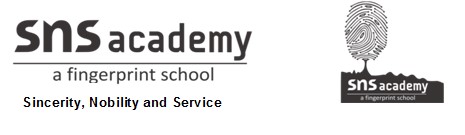       Worksheet 2.           Germs and Diseases.              Date: 3.12.22       I.Identify the disease form the given symptoms Diarrhoea with blood and swelling in intestines.Stiffness of jaws, neck and other muscles, sever and frequent muscle crump and difficulty in swallowing.Loose motions with blood, pus or mucus.High fever, sever joint and muscle pain, headache and tirednessSore throat, cough and headache.       II.Fill in the blanks._______ is spread by Aedes mosquito.Anopheles mosquito spread _______Tuberculosis is a disease causes by ______Amoebiasis is a disease caused due to ______________ is a fungus used in baking of bread.C. Find the odd one out.1. Bacteria, viruses, mosquito, protozoa2. Flies, rats, cockroaches, algae 3. Fracture, cholera, dysentery, typhoid 4. Common cold, measles, hepatitis, typhoid 5. Lactobacillus, penicillin, yeast, corona Worksheet 2.        Germs and diseases.         Date:3.12.22          I.Tick the correct answer1.Harmful microbes are called _______A) dangerous microbes      B) killing microbes.    C) germs.    D) none of the above2.Microbes that feed on dead plants and animals are called _____A) decomposer.     B) dead microbes.         C) germs.          D) all the above 3. It is important to have a good standard of sanitation to prevent ______A) communicable diseases.         B) non communicable diseaseC) pollution.                                    D) both A and C4. Which of the following disease is spread through air ______A)tuberculosis.       B) tetanus.       C) ringworm.      D) malaria 5. Which of the disease is not spread by insect bite _______A) dengue.        B) malaria.         C) ringworm.       D) all the above II. Match the following.      III.Answer the following.       1. List five different types of microbes that are useful to us.       2. How can breeding of mosquitoes in our surroundings be prevented?S.noColumn AColumn B1.Corona A)Milk2.Allergy B)virus 3.Pasteurisation C)disease present at birth4.Dysentery D)dust5.Congenital E)watery stool